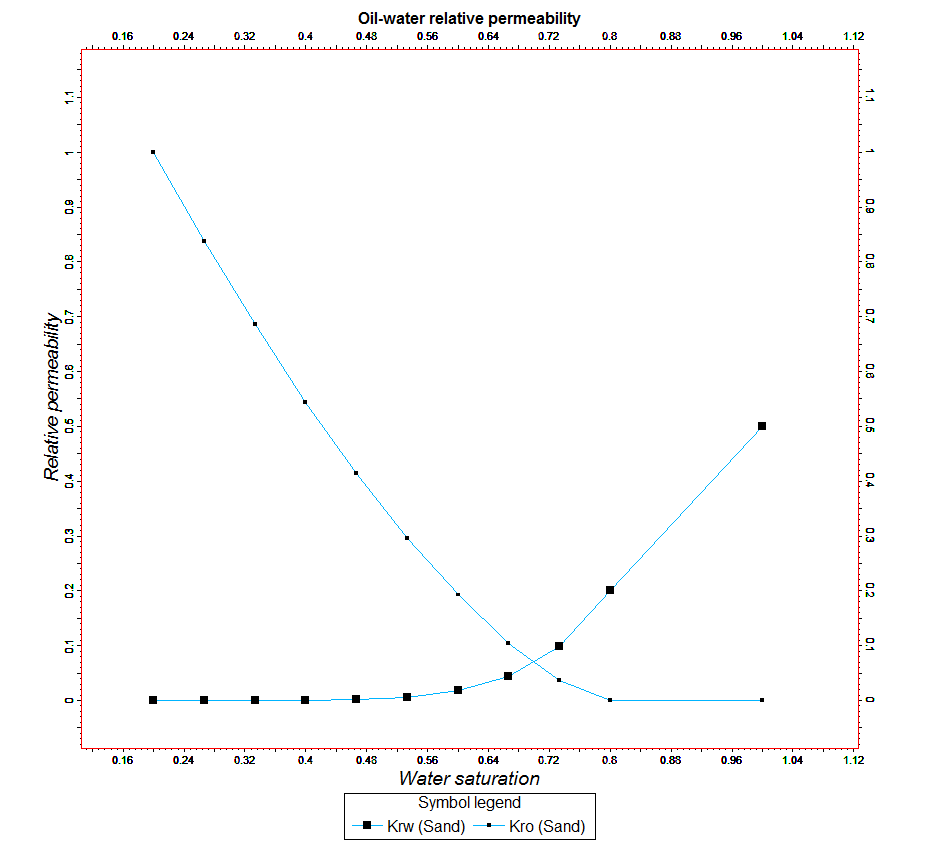 SWOF                                   -- Generated : Petrel           0.2            0            1            0        0.2667            0       0.8381            0        0.3333            0       0.6859            0           0.4       0.0003       0.5443            0        0.4667       0.0015       0.4141            0        0.5333       0.0059       0.2963            0           0.6       0.0176       0.1925            0        0.6667       0.0443       0.1048            0        0.7333       0.0987        0.037            0           0.8          0.2            0            0             1          0.5            0            0  /           0.2            0            1            0        0.2667            0       0.8381            0        0.3333            0       0.6859            0           0.4       0.0003       0.5443            0        0.4667       0.0015       0.4141            0        0.5333       0.0059       0.2963            0           0.6       0.0176       0.1925            0        0.6667       0.0443       0.1048            0        0.7333       0.0987        0.037            0           0.8          0.2            0            0             1          0.5            0            0  /